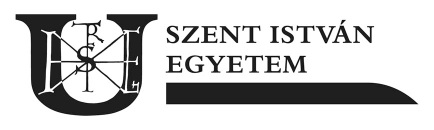 EGYÜTTMŰKÖDÉSI MEGÁLLAPODÁSszakmai gyakorlati képzési feladatok ellátására(nem költségvetési szerv esetén)amely létrejött, egyrészről a Szent István Egyetem továbbiakban: az Egyetem,másrészről a(z) a továbbiakban Együttműködő Partner között. 1. 	Az Együttműködési Megállapodás tárgya:Az Együttműködő Partner a nemzeti felsőoktatásról szóló 2011. évi CCIV. törvény, valamint a felsőoktatási szakképzésről és a felsőoktatási képzéshez kapcsolódó szakmai gyakorlat egyes kérdéseiről szóló 230/2012. (VIII. 28.) Korm. rendelet értelmében az Egyetem hallgatói számára szakmai gyakorlati képzést szervez.2. 	Az Együttműködési megállapodás célja:Az Egyetem hallgatói számára szakmai gyakorlat biztosítása. A szakmai gyakorlat célja a szakképzettségnek megfelelő munkahelyen, munkakörben az elméleti és gyakorlati ismeretek összekapcsolása, a szakma gyakorlásához szükséges munkavállalói kompetenciák munkafolyamatokban történő fejlesztése, az anyag-eszköz-technológia ismeretek és gyakorlati jártasságok, valamint a munkafolyamatokban a személyi kapcsolatok és együttműködés, feladatmegoldásokban az értékelő és önértékelő magatartás, az innovációs készség fejlesztése. 3. 	A szakmai gyakorlat helyszíne, időtartama:A szakmai gyakorlat az Együttműködő Partner telephelyein zajlik szakembereinek irányításával. Időtartama legfeljebb az adott szak tantervében előírt időtartam.A szakmai gyakorlat kezdő és befejező időpontját, esetleges szakaszait (azok kezdő és befejező időpontját), valamint a szakmai gyakorlóhelyen, a gyakorlaton részt vevő hallgatók szakonként, felsőoktatási szakképzésenként, munkarendenként meghatározott létszámát az Együttműködési Megállapodás 1. számú melléklete (szemeszterenként megújítva) tartalmazza. 4.	A hallgatói munkaszerződés és a hallgatók díjazása: A szakmai gyakorlatra kötelezett hallgató az Nftv. 44. § (1) bekezdés a) pontja szerinti, a szakmai gyakorlóhellyel kötött hallgatói munkaszerződés alapján végezhet munkát. A hallgatót ez esetben díjazás illetheti, illetve a hat hét időtartamot elérő egybefüggő gyakorlat esetén díjazás illeti, melynek mértéke legalább hetente a kötelező legkisebb munkabér (minimálbér) tizenöt százaléka. 5.	Az Együttműködési megállapodás végrehajtásának koordinálásában 	az Egyetem intézményi felelőse: …………………………………………………………	az Együttműködő Partner szakmai felelőse: ………………………………………………A Megállapodásban megfogalmazott feladatok megvalósításában a kijelölt képviselők járnak el, de a megállapodás módosítása, felmondása az azt aláíró intézményi képviselők hatásköre.6.	Az Egyetem kötelezettségei:a hallgatók teljes képzéséért fennálló felelőssége körében a szakmai gyakorlóhellyel a szakmai gyakorlat megszervezése;a szakmai gyakorlóhely számára a szakmai gyakorlathoz szükséges adatok, információk megküldése; a szakmai készségek, képességek komplex fejlesztési folyamatában a szakmai gyakorlóhely értékelése alapján a gyakorlati kompetenciák értékelése;együttműködés a gyakorlat során felmerülő problémák megoldásában.7. 	Az Együttműködő partner kötelezettségei: hallgatói munkaszerződés megkötése a hallgatóval;a hallgató tanulmányainak megfelelő szakterületen történő foglalkoztatása;a szakmai gyakorlat folytatásához szükséges hely, eszköz, védőfelszerelés biztosítása; a szakmai gyakorlati tevékenység szakmai felügyelete, irányítása;a hallgató Nftv. 44. § (3) bekezdés a) pontja szerinti díjazása;a hallgató elsajátított szakmai tudásának, kompetenciájának írásbeli értékelése;az Oktatási Hivatal által nyilvántartott adataiban bekövetkezett változásnak az Egyetem felé törvényi kötelezettsége teljesítése érdekében történő, a változást követő harminc napon belüli jelzése.Együttműködő partner kijelenti, hogy jelen megállapodás keretében gyakorlati időszakonként, legfeljebb ……… hallgató számára biztosítja a szakmai gyakorlati képzést.8.	Hallgatói munkavégzés szabályai:A szakmai gyakorlaton történő munkavégzés során munkavállalón a hallgatót, munkáltatón a szakmai gyakorlatot biztosítót, munkaviszonyon a hallgatói munkaszerződés alapján létrejött munkaviszonyt kell érteni. 	A hallgatói munkaszerződés alapján munkát végző hallgató foglalkoztatás során:		a)  éjszakai munka, valamint rendkívüli munkaidő nem rendelhető el;b) a hallgató napi munkaideje nem haladhatja meg a nyolc órát, munkaidőkeret alkalmazása esetén legfeljebb egy heti munkaidőkeretet lehet elrendelni; c) a hallgató számára legalább tizenkét óra tartalmú napi pihenőidőt kell biztosítani;d) próbaidő nem köthető ki; e) a Munka Törvénykönyve 105. § (2) bekezdésében és 106. § (3) bekezdésében foglaltak nem alkalmazhatók. 9.	Amennyiben Együttműködő Partner szakképzési hozzájárulási kötelezettségét gyakorlatigényes alapképzési vagy mesterképzési szak keretében szervezett szakmai gyakorlattal kívánja teljesíteni a 2011. évi CLV. törvény 5. §-ának c) pontja alapján, miszerint: „A szakképzési hozzájárulás teljesíthető a gyakorlatigényes alapképzési szak keretében szervezett szakmai gyakorlattal, amennyiben a szakmai gyakorlatra külső képzőhelyen, a hallgatóval kötött hallgató munkaszerződés alapján kerül sor.”, akkor a csökkentő tétel számítást a 280/2011. (XII. 20.) Korm. rendelet határozza meg. 10. 	Az Együttműködési megállapodás időtartama:Jelen Megállapodást a Felek határozatlan időre kötik. A Megállapodás a Felek aláírásával lép hatályba. 11. 	Az Együttműködési megállapodás módosítása, megszűnése:A Megállapodás a Felek egyetértésével módosítható. Jelen megállapodás megszűnik: az Egyetem jogutód nélküli megszűnésével,az Együttműködő Partner jogutód nélküli megszűnésével, közös megegyezéssel,bármelyik fél felmondásával.
A Megállapodást bármelyik Fél jogosult írásban, harminc napos felmondási idővel felmondani.A Megállapodás megszűnik, amennyiben a szakmai gyakorlóhelyet az országos gazdasági kamara törli a nyilvántartásából. Erről Együttműködő Partnernek az Egyetemet értesítenie kell. 12.    A Felek rögzítik, hogy a jelen szerződésben nem szabályozott kérdésekbena nemzeti felsőoktatásról szóló 2011. évi CCIV. törvény,a nemzeti felsőoktatásról szóló 2011. évi CCIV. törvény egyes rendelkezéseinek végrehajtásáról szóló 87/2015. (IV.9.) Korm. rendelet,a felsőoktatási szakképzésről és a felsőoktatási képzéshez kapcsolódó szakmai gyakorlat egyes kérdéseiről szóló 230/2012. (VIII.28.) Korm. rendelet,a szakképzési hozzájárulásról és a képzés fejlesztésének támogatásáról szóló 2011. évi CLV. törvény,a gyakorlati képzés költségének a szakképzési hozzájárulás terhére történő elszámolásánál figyelembe vehető képzési normatívák mértékéről és a csökkentő tétel számításáról szóló 280/2011.(XII.20.) Korm. rendelet,a munkatörvénykönyvéről szóló 2012. évi I. törvény, valamint a polgári törvénykönyvről szóló 2013. évi V. törvényrendelkezései az irányadóak.Gödöllő - ……………….., 20....... év …………………. hó ……… nap.        Egyetem részéről:					Együttműködő partner részéről: ph.						ph.……………………………………………….	……………………………………………                        	 Dr. Tőzsér János rektor   ……………………………………………….               Figler Kálmán kancellár								Szakmai ellenjegyző: ……………………………………………….		Dékán 1. sz. MellékletEGYÜTTMŰKÖDÉSI MEGÁLLAPODÁSszakmai gyakorlati képzési feladatok ellátásáraAdatok:Szakmai gyakorlaton részt vevő hallgató(k): Egyetem részéről:					Együttműködő partner részéről: ph.						ph.……………………………………………….	……………………………………………              Dr. Tőzsér János rektor   			         ………………………………………………               Figler Kálmán kancellárSzakmai ellenjegyző: …………………………………………….                DékánSzékhely: 2100 Gödöllő, Páter Károly u. 1.Elérhetőség (telefon, e-mail): +36 (28) 522-000Adószám: 15329767-2-13Statisztikai számjel: 15329767 8542 312 13Intézményi azonosító:FI 69207Képviselő  Dr. Tőzsér János rektor Figler Kálmán kancellárKapcsolattartó (telefon, e-mail): Együttműködő Partner:Típusa (csak a megfelelőt legyenek szívesek bennhagyni):a) másik felsőoktatási intézményb) köznevelési intézményc) diákotthon (felsőoktatási)d) közigazgatási szerve) kutatóintézetf) köztestületg) egészségügyi intézményi) közművelődési intézményh) közgyűjteményi intézményj) egyéb költségvetési szervk) egyház/egyházi jogi személyl) alapítványm) egyesületn) gazdálkodó szervezeto) egyéni vállalkozóp) szövetkezetq) egyéb (kérjük megadni):Székhely:Elérhetőség (telefon, e-mail):Adószám:Statisztikai számjel:Cégjegyzékszám/egyéni vállalkozói nyilvántartási szám:Képviselő:Kapcsolattartó (telefon, e-mail):Együttműködő partner: Székhely:Adószám: Statisztikai számjel: Cégjegyzék/Nyilvántartási szám: Kapcsolattartó: Telephely: Ssz.Név(NEPTUN kód)Szak / FSZMunkarend (nappali, levelező)Gyakorlati időszakGyakorlati időszakSsz.Név(NEPTUN kód)Szak / FSZMunkarend (nappali, levelező)kezdetevége1.2.3.